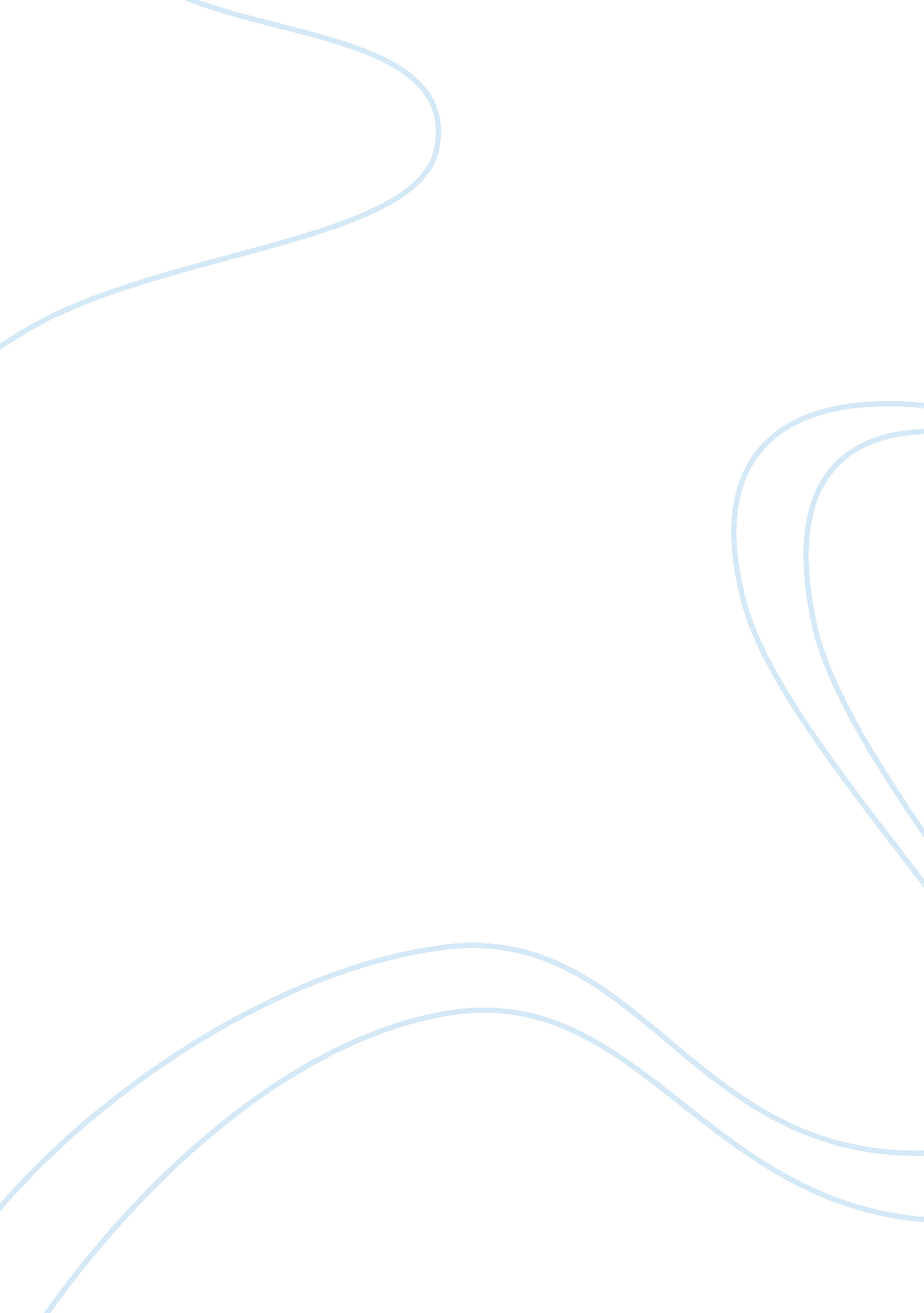 Independence of judiciary in uk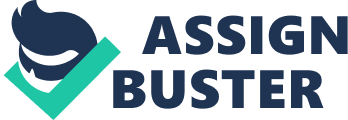 In the United Kingdom and its predecessor states, judicial independence emerged slowly in the United Kingdom. Under the Norman monarchy of the Kingdom of England, the king and his Curia Regis held judicial power. Later, however, more courts were created and a judicial profession grew. In the fifteenth century, the king’s role in this feature of government thus became small. [4] Nevertheless, kings could still influence courts and dismiss judges. The Stuart dynasty used this power frequently in order to overpower Parliament. After the Stuarts were removed in the Glorious Revolution of 1688, some advocated guarding against royal manipulation of the judiciary. King William III finally approved the Act of Settlement 1701, which established tenure for judges unless Parliament removed them. [5] Under the unwritten British Constitution, there are two important conventions which help to preserve judicial independence. The first is that Parliament does not comment on the cases which are before the court. The second is the principle of parliamentary privilege: That Members of Parliament are protected from prosecution in certain circumstances by the courts. In modern times, the independence of the judiciary is guaranteed by the Constitutional Reform Act 2005, s. 3. In order to try to promote the independence of the judiciary, the selection process is designed to minimize political interference. The process focuses on senior members of the judiciary rather than on politicians. Part 2 of the Tribunals, Courts and Enforcement Act 2007 aims to increase diversity among the judiciary. The pay of judges is determined by an independent pay review body. It will make recommendations to the government having taken evidence from a variety of sources. The government accepts these recommendations and will traditionally implement them fully. As long as judges hold their positions in “ good order,” they remain in post until they wish to retire or until they reach the mandatory retirement age of 70. As of March 2008, the legal profession is self-regulating; it is responsible for implementing and enforcing its own professional standards and disciplining its own members. In this case, the bodies are the Bar Council and the Law Society. However, this self-regulation will come to an end when those bodies themselves come under the regulation of the Legal Standards Board, composed of non-lawyers, under the Legal Services Act 2007. 